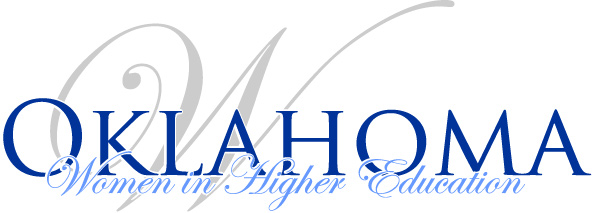 Board Meeting AgendaJanuary 23, 20201 p.m. – 3:00 p.m.Finance Report2019 Fall Conference reviewConference BudgetIA news (if any)Job Shadow UpdateDebbie Blanke Scholarship updateOKWHE State Board 4 year representative Interests Susmita Hazra, Cameron UniversitySpring Luncheon 2020 UpdateFall 2020 Conference UpdateACE  2020 Conference, March 14 – 15Registration – CompleteHotel – CompleteFlight - UpcomingWebsite UpdatesOther